   COMUNE DI VILLA BARTOLOMEA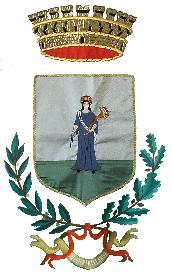 Provincia di VeronaCorso Fraccaroli, 88 - 37049 Villa Bartolomea (VR)Tel. 0442.659911 - Fax 0442.659033RICHIESTA SERVIZIO DI TRASPORTO SCOLASTICO A.S. 2020/2021da consegnare entro 11 Settembre 2020 previo appuntamento 0442.659921- 0442.659940 o tramite e-mail a: ragioneria@comune.villa-bartolomea.vr.it o ass.sociale@comune.villa-bartolomea.vr.itCognome e nome del genitore richiedente_________________________________________________Nato a____________________________________________il_______________________________Codice fiscale del genitore richiedente____________________________________________________residente in via/piazza____________________________n°_____ Comune _______________________ Tel.______________________ e-mail:_____________________________________________________CHIEDEL’iscrizione al servizio di trasporto scolastico del proprio figlio/a:cognome e nome______________________________________data di nascita__________________che nell’anno scolastico 2020/2021 frequenterà la seguente scuola (barrare il quadratino)        SCUOLA DELL’INFANZIA CAPOLUOGO                   TEMPO PIENO        SCUOLA DELL’INFANZIA SPINIMBECCO                 TEMPO NORMALE        SCUOLA PRIMARIA CAPOLUOGO                                      SCUOLA PRIMARIA CARPI         SCUOLA SECONDARIA 1° GRADO             		CLASSE ___________________          SEZIONE _____________       ANDATA E RITORNO                      SOLO ANDATA                        SOLO RITORNO   PUNTO DI RITROVO         SPINIMBECCO angolo via Bastianelli/P.zza Tre Martiri ore 7.50 (SCUOLA PRIMARIA CARPI)                       VILLA BARTOLOMEA Fondovilla Ore 7.45 (SCUOLA PRIMARIA VILLA)                                   CARPI Piazzetta Cassa Padana Ore 7.25 (SCUOLA SECONDARIA)        SPINIMBECCO P.zza Tre Martiri Ore 7.30 (SCUOLA SECONDARIA)             		ATTESTA che il proprio figlio/a frequentante la scuola secondaria di 1° grado è in grado di ritornare autonomamente dalla fermata dello scuolabus alla propria abitazione.							 	             (firma) _____________________________					Si ricorda che l’iscrizione per l’anno scolastico 2020/2021 è subordinata alla regolarità del pagamento delle rate dell’anno scolastico 2019/2020TARIFFE DEL SERVIZIO DI TRASPORTO SCOLASTICO
IN VIGORE  DAL 1° SETTEMBRE 2020SCUOLE PRIMARIE E SECONDARIE 1° GRADOTariffa annuale € 170,00RIDUZIONIESENZIONE PER ALUNNI CON DISABILITA’ (L. 104/92)SCUOLE DELL'INFANZIA Tariffa annuale € 220,00RIDUZIONIESENZIONE PER ALUNNI CON DISABILITA’ (L. 104/92)Sarà applicata la tariffa massima a coloro che non presentano l'attestazione ISEE  Il genitore (o chi ne fa le veci) si impegna:al pagamento della tariffa dovuta;a comunicare l'eventuale cessazione di fruizione del servizio di cui al Regolamento per il servizio di trasporto scolastico;ad accettare le norme che disciplinano il trasporto scolastico di cui al Regolamento approvato con delibera C.C. n. 19 del 28.02.2019;ad accogliere il minore alla fermata; pertanto l'Amministrazione Comunale e l'Esercente il trasporto sono sollevati da ogni responsabilità per fatti dannosi che al minore possano derivare (o che il medesimo possa causare) dopo la discesa dallo scuolabus;a sottoscrivere il Patto di Responsabilità ReciprocaLa discesa dallo scuolabus sarà possibile solo alla fermata riportata in questa RICHIESTA.Informativa ai sensi del Regolamento UE n. 679/2016 I dati raccolti attraverso la compilazione del presente modulo e dei relativi allegati, verranno trattati per scopi strettamente inerenti alla verifica delle condizioni per l'erogazione delle prestazioni richieste; secondo quanto previsto dalle disposizioni di legge o regolamenti il conferimento di tali dati è obbligatorio in quanto strettamente necessario per l'organizzazione del servizio e lo svolgimento del servizio di trasporto scolastico; l'eventuale rifiuto a fornire tali dati comporta l'impossibilità a fornire all'alunno il servizio richiesto. I dati da lei forniti verranno trattati sia utilizzando mezzi elettronici o comunque automatizzati, sia mezzi cartacei. Le ricordiamo che in qualità di interessato, lei può esercitare in qualsiasi momento i diritti previsti dall’ art 15 e 21 Regolamento UE.ALLEGA:□ fotocopia attestazione ISEE in corso di validità□ fotocopia verbale invalidità rilasciata dalla Commissione Medica Data, ________________					(firma)	__________________________RICEVO stralcio Regolamento per il servizio di trasporto scolastico artt. 2 - 5 – 6 – 7 – 9 - 10.(firma)	__________________________I.S.E.E.I.S.E.E.TariffaTariffa1A FASCIAda € 0 a € 6.000,00da € 0 a € 6.000,00€  90,00€  90,002A FASCIAda € 6.000,01 a € 15.000,00da € 6.000,01 a € 15.000,00€ 150,00€ 150,002° figlio e successivi2° figlio e successiviRiduzione del 50% dellaRiduzione del 50% dellatariffatariffaI.S.E.E.I.S.E.E.TariffaTariffa1A FASCIAda € 0 a € 6.000,00da € 0 a € 6.000,00€ 110,00€ 110,002A FASCIAda € 6.000,01 a € 15.000,00da € 6.000,01 a € 15.000,00€ 170,00€ 170,002° figlio e successivi2° figlio e successiviRiduzione del 50% dellaRiduzione del 50% dellatariffatariffa